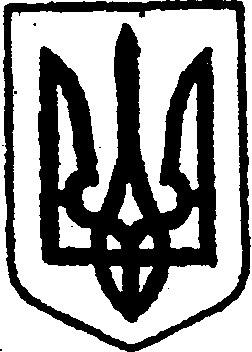 КИЇВСЬКА ОБЛАСТЬТЕТІЇВСЬКА МІСЬКА РАДАVІІІ СКЛИКАННЯДВАДЦЯТЬ ТРЕТЯ  СЕСІЯПРОЄКТ РІШЕННЯ      26 жовтня 2023 року                                                        №       - 23 – VIIІПро затвердження схеми розміщення та ескізів фасадів групи тимчасових споруд зблокованого типу для провадження підприємницької діяльності в парковій зоні міста Тетіїв по вулиці Сорборна б/н	Керуючись статтею 26 Закону України «Про місцеве самоврядування в Україні», статтею 28 Закону України «Про регулювання містобудівної діяльності», Законом України «Про благоустрій населених пунктів», Порядком розміщення тимчасових споруд для провадження підприємницької діяльності, затвердженого наказом Міністерства регіонального розвитку, будівництва та житлово-комунального господарства України 21.10.2011 року №244, рішенням Тетіївської міської ради №188-06-VІІ від 29.05.2018 року «Про затвердження Положення про відділ містобудування та архітектури виконавчого комітету Тетіївської міської ради», враховуючи рішення виконавчого комітету Тетіївської міської ради від 14.09.2023 року №220 «Про затвердження схеми розміщення групи тимчасових споруд зблокованого типу для провадження підприємницької діяльності в парковій зоні міста по вул. Соборна в м. Тетієві», Тетіївська міська рада В И Р І Ш И Л А:Затвердити схему розміщення та ескізи фасадів групи тимчасових споруд зблокованого типу для провадження підприємницької діяльності в парковій зоні міста Тетіїв по вул. Соборна б/н згідно додатків 1, 2.Зобов’язати відділ містобудування та архітектури виконавчого комітету Тетіївської міської ради за зверненням фізичних, юридичних осіб, які мають право земельного сервітуту, виготовити паспорт прив’язки групи тимчасових споруд зблокованого типу для провадження підприємницької діяльності в парковій зоні міста Тетіїв по вул. Соборна б/н відповідно до схеми розміщення та ескізів фасадів наведених в додатках 1, 2.Виконавчому комітету Тетіївської міської ради забезпечити оприлюднення прийнятого рішення.    4. Контроль за виконанням даного рішення покласти на постійну депутатську комісію з питань регулювання земельних відносин, архітектури, будівництва та охорони навколишнього середовища (голова комісії – Крамар О. А.) та на першого заступника міського голови Кизимишина В. Й. 	Міський голова                                                          Богдан БАЛАГУРА                                                                                                     Додаток 1                                                                            до рішення двадцять третьої сесії                                                                            Тетіївської міської ради                                                                             VІІІ скликання                                                                            26.10.2023   №    - 23 - VІІІ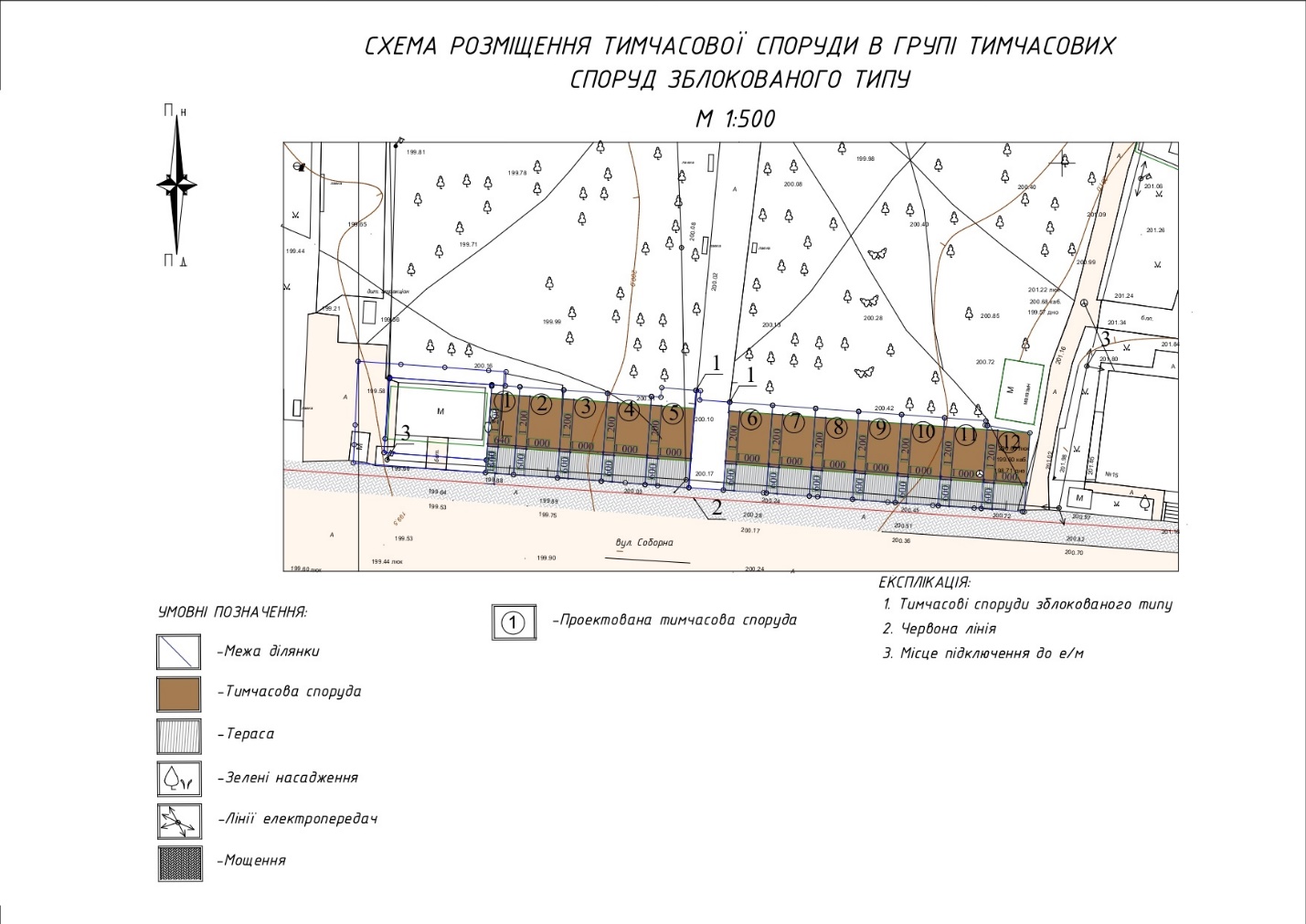                                                                                                    Додаток 2                                                                            до рішення двадцять третьої сесії                                                                            Тетіївської міської ради                                                                             VІІІ скликання                                                                            26.10.2023   №    - 23 – VІІІ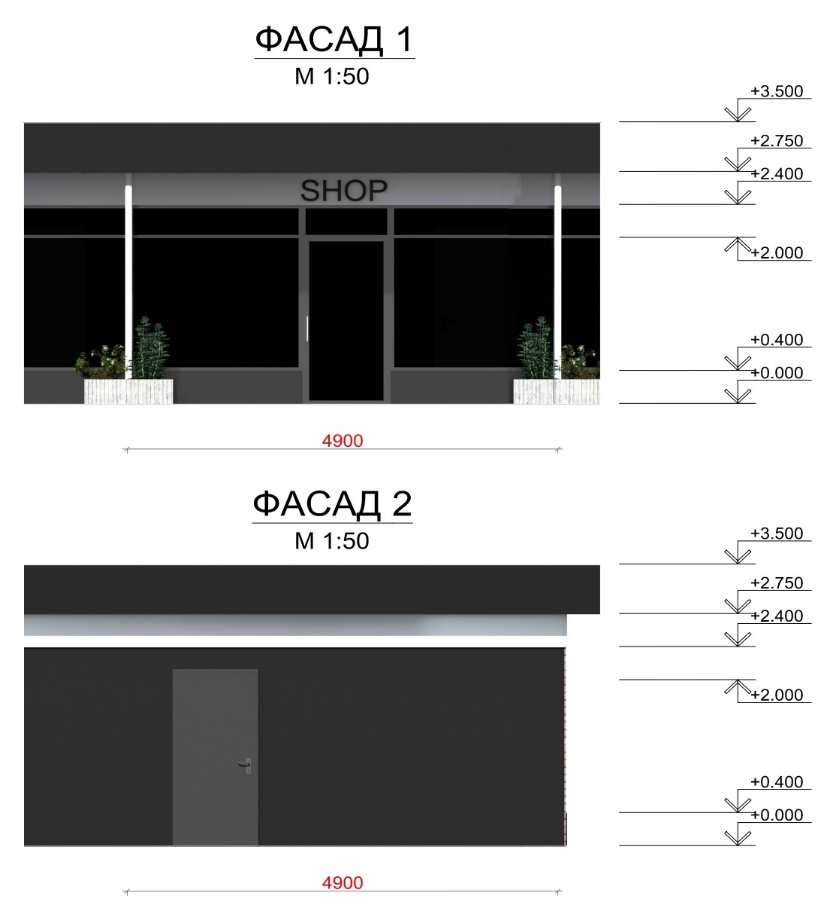 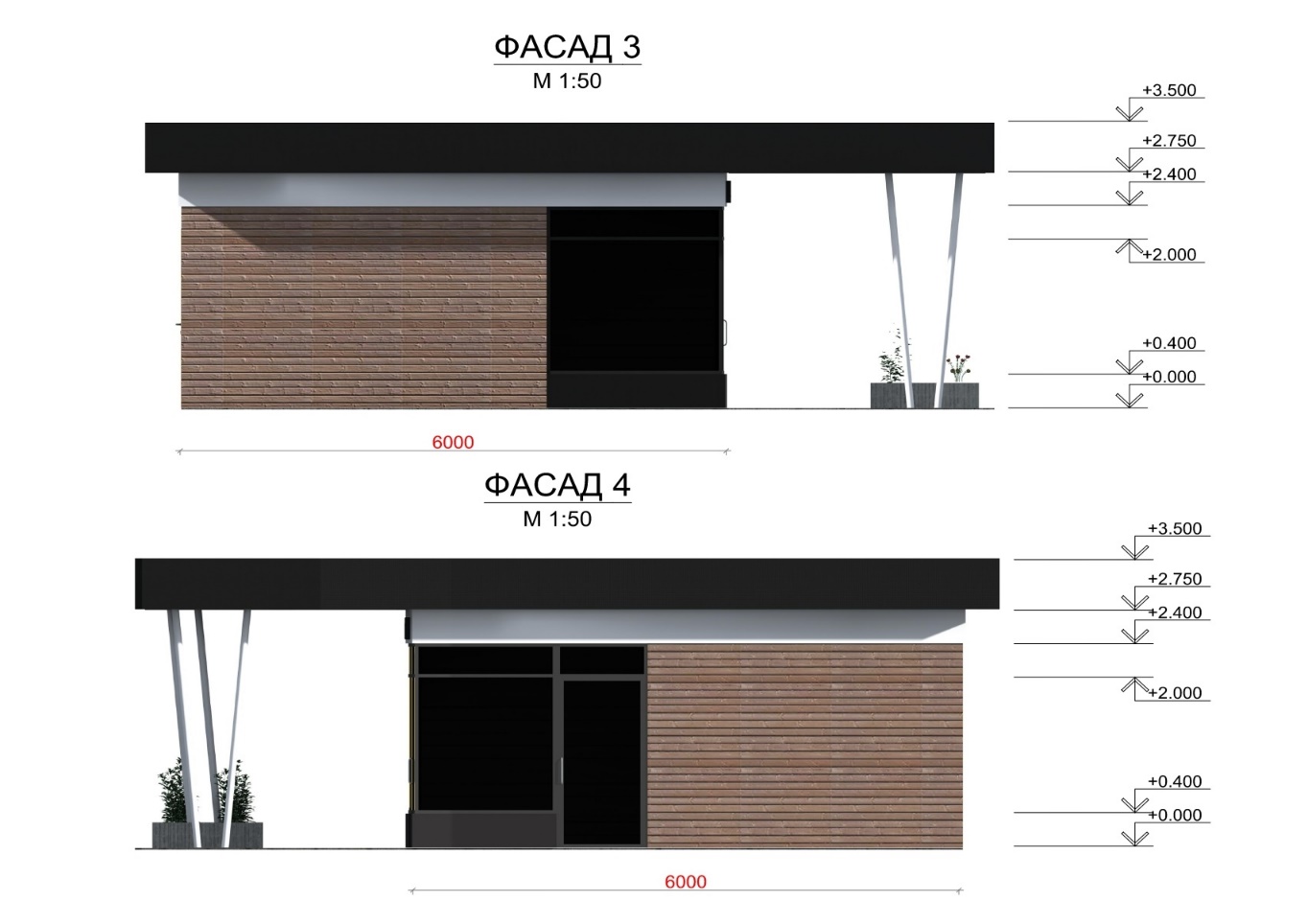 